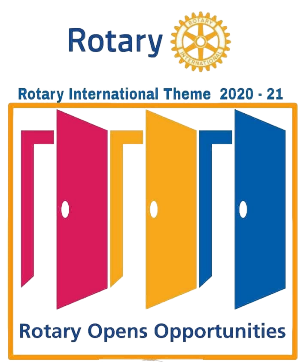 BULLETIN 12/2020-2021  Meeting Monday 12 OctoberRotary Club of CoonabarabranClub No 17922     Chartered 13 May 1949RI President:  Holger Knaake    Governor D9650:  Debbie Loveday    AG: Rod Browne                      Club President: Mal Unicomb                 	             President Elect/Vice President:                                                                                                             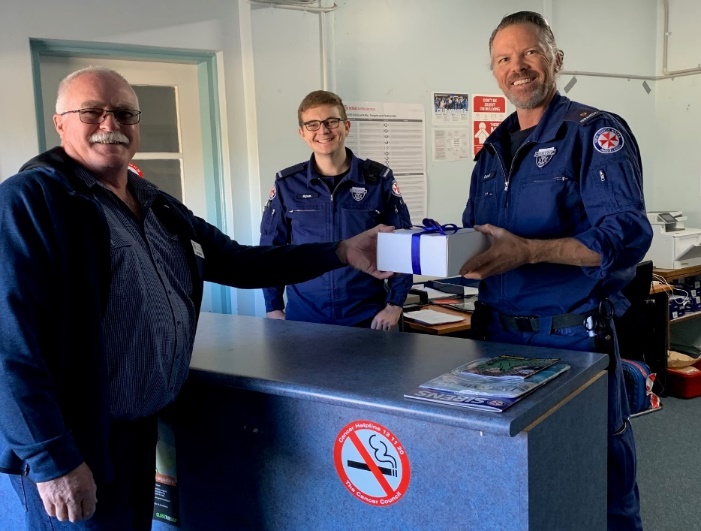             		Secretary:   Kevin Barrington				                                                Treasurer:    John Sawyer Public Officer:  Bob  Guichelaar   	                                 Exec Secretary:  Jo WilkinImmediate Past President: Ian Bell                                                            DirectorsClub Service:  Hugh Raadgever 						 Membership: Lynda Brain Public Relations:  Aileen Bell 						 Youth Service:  Jo WilkinRotary Foundation: Bob Guichelaar                                        	   	 Community Service:  Rob Cox  International Service: Laurie Dawson				        	 Vocational Service:  Simon Tighe                                                   Rotary meets each Monday 6 for 6.30 –  Apologies and additional guests can be texted or voice mailedto  Rtn Hugh on 0427 421 396 by Saturday evenings unless otherwise advised. COVID 19 has impacted on the planning of meetings. We continue to meet at the RSL Rooms until review. Please refer to the roster and/or What’s on in Rotary for details of catering.The Roster will  be reviewed after OctoberFrom time to time there will be changes to programs to accommodate requirements – we will advise in advance of changes:The following program will be adhered to to comply with  the COVID 19 period:Week 1. 	An informal Cheese and Biscuit evening at the RSL Rooms – good night for prospective members .. Cost $5 per personWeek 2  	A Board meeting – open to ALL members – a Zoom Meeting in your own home  .. NO COST.Week 3 	A Social Evening at the RSL Rooms with a simple meal - a good night for prospective members .. Cost $5 per personWeek 4:  	Dinner Meeting .. catered at RSL Rooms.  good night for prospective members .. Cost $10.00/person 		Where there are 5 meeting Mondays in a month,  A Breakfast Meeting will be held at various venues – moving around town at various venues .. costs depend on overall charge of the establishment.NUMBERS for all meetings ARE ALWAYS ESSENTIAL.Partners are welcome to attend our meetings at any timeNEXT CLUB ASSEMBLY WILL BE THE AGM MON 2nd NOVEMBER .. no guests pleaseBULLETIN 12/2020-2021  Meeting Monday 12 OctoberNEXT MEETING IS A vocational night at Prugger’s Bus sheds in Gardener street,  please be there by 6pm .. bring your own cheese and bikkies .. NO COST TONIGHTWith a number of apologies we still had more than 15 attend our meeting at the RSL rooms on Monday evening. Guests included intending members Peter and Julie Shinton and :Lyn and Geoff Limmer observed our meeting via Zoom.Thank you Rob Noakes for the Cheese and Bikkies catering. I am still struggling with my new email programme so hope this goes through.THE Coolah RAWC Drought Project BBQ is on 22 October.. debit cards and flyers/posters  under control. Rob Cox pointed out we need to be sure we have COVID safe facilities   - gloves. Masks, sanitiser .. will be at 50 Binnia Street   There will be driveway access for trailer.Attending Coolah will be Lynda, Hugh, Mal, Rob Cox, John Sawyer, Jo.John reported on a Foundation Project to tree plant along railway bridge. WSC will ensure watering system and assist with planting  in autumn ..Funding request is for $1000 from Foundation and $1000 from our club.				          AgreedDiscussion on Skate Park – Dr Anderson (an ex RYLARIAN and member from Tennant Creek) has a draft plan to include landscaping and renovation of the skate park  Discussion on Australian Flag and appropriate wording of the plaques.  Agreed to have 4 way test printed on wall.  John circulated a draft layout. Agreed to have her speak at 26th October  meetingCHS BBQ is on this Friday  15 Oct – 35 students .. assisting Mal, Rob, John, Jo, Ian, Hugh. Race Meeting will also require names and 2 shifts rostered because of allowable numbers etc. 24 October is the Dog Training Day at Berrumbuckle .. Marie and Aileen will do morning and afternoon tea, Rotary cater lunch – burgers please .Limited  numbers.						  numbers of workers required.Discussion on Drought Support Team – meeting and decisions made. Jo and John are walking for the Foundation Polio Day on 24th October .. if people wish to support them they can do so by messaging them direct. Jo has already raised in excess of $500.  President Mal will also walk for polio eradication.Rob Cox agreed to ensure the re placement of signs at Bakery Park  Jo had signs completed .. only need affixing.To address bulletin issues suggested the website link may be best option.Linda circulated an options discussion paper at the meeting for consideration and further discussion. This paper included ways to grow and profile (to the broader community)  the club. Geoff Limmer was guest speaker – on Operation Cleft .. spoke on Zoom from Box Hill in Victoria. Chairperson of the Operation Cleft, a charity with DGR status. Operation Cleft operates in Bangladesh where children born with Cleft Palates are operated on by a group of volunteer medicos – Bangladeshi volunteer surgeons who are trained in London.  The cost of an operation is $350 and completed treatment is 9 months!! For the patient it is not just about the visual improvement but we also know that if left unattended  they will experience speech and feeding difficulties, anxiety, shame and an unhappy marital life, in fact many will die without surgery. Bangladesh is a small country with a huge population explosion and no funding to provide a repair program for Cleft Palate care. The surgical team is 7 Bangladeshis  but new doctors are required No deaths have been recorded … there is no funding to a middle man.Each year a Free Surgical Camp is held where 30 to 40 children with cleft palate care requirements are classified  into serious, moderate and average!!! Between 30 and 40 kids can be operated on from this program. There are 1485 free surgeries each year where the funds provided by Rotary are given to the doctor who then pays for the theatre and health care of the patient; the doctor receives very little himself. The Scar subsides quickly and post operatively children do not appear effected or traumatised. After Geoff left our meeting we agreed to contribute $700 to Operation Cleft for 2 surgical repairs; there was a suggestion of a cluster project to fund a Surgical Camp session… Mal is to make suggestion to the Cluster Governor.BULLETIN 12/2020-2021  Meeting Monday 12 OctoberRoster of tasks for RotariansIf you are unable to do the task please exchange with another Rotarian so the President knows in advance that tasks will be ok .. perhaps your exchangee might let the Pres know on arrival and maybe when you when you confirm your inattendance with Dir of Club Service (Hugh).What’s On in Rotary..please NOTE CHANGES and ADDITIONS  and  pin on your ‘fridge for later reference Monday 19th October 	 Week 2 in 4 	Vocational Night at Prugger Bus Depot   set originally as a free night .. we will meet at Pruggers Offices in Gardener Street .. bring your own cheese and biscuits along .. we will meet at 6.00 and have access to the kitchen in the complex.Thursday 22nd October 	Coolah RAWCS distribution and BBQ lunch ... catering Saturday 24th October	Dog Training Day at Berrumbuckle catering for 20+Sunday 25 October		Coona Cup – catering Monday 26th October	Dr Marg Anderson as guest speaker Kim Parker and Kay Fredericks          catering  .. Cost $10 per person  ?? Induction of new members  ??Monday 2nd November 	AGM and CLUB ASSEMBLY ?? Induction of new members  ??Monday 9th November	Week 2 of 4  	Child Protection Updates for all RotariansMonday 16th November	Week 3 of 4  Board Meeting - ZoomMonday 30 November	Brekkie meetingNote there are  changes in the program  for October. Our first meeting in  November  is the 2nd and our  Club Assembly AND AGM at which we will need to elect a President Elect to take over from Mal in June 2021; ALSO OFFICE BEARERS ..  please give some thought to this  Date  of Welcome to RotaryTABLE SET UP .. together we all set up the room TABLE SERVICECATERER 1TRHANKS TO GUEST SPEAKER ..Cost to attend19.10.20Dave Maher/Marie Knight Vocational Visit to Pruggers Bus and Coach Hire,  Gardener Street offices  Meet there  at 6.00 pmCatering –  bring your own cheese and biscuits, drinks too please – we will have use of the kitchenSimon Tighe to introduce Mark PruggerIAN BELLNo charge26.10.20Russ James Dinner Meeting .. Catering .. Kay and Kim Rob Cox to welcome Dr Anderson Kev Barrington $10.00